Evènement1er personnage2ème personnage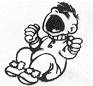 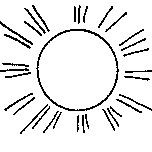 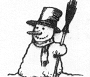 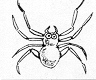 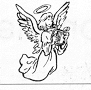 RENCONTRE